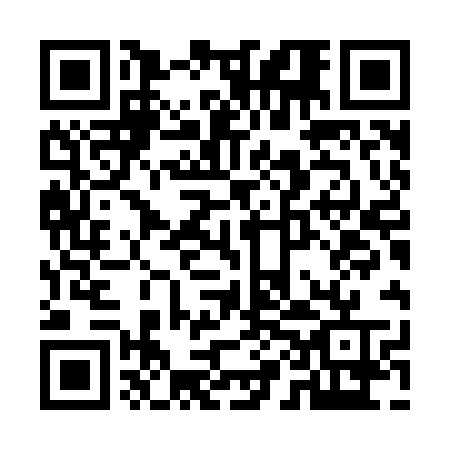 Prayer times for Domaine-Bel-Vue, Quebec, CanadaMon 1 Jul 2024 - Wed 31 Jul 2024High Latitude Method: Angle Based RulePrayer Calculation Method: Islamic Society of North AmericaAsar Calculation Method: HanafiPrayer times provided by https://www.salahtimes.comDateDayFajrSunriseDhuhrAsrMaghribIsha1Mon2:524:5412:496:158:4310:462Tue2:524:5512:496:158:4310:463Wed2:524:5612:496:158:4210:464Thu2:534:5612:496:158:4210:465Fri2:534:5712:506:148:4210:456Sat2:544:5812:506:148:4110:457Sun2:564:5912:506:148:4110:438Mon2:575:0012:506:148:4010:429Tue2:585:0012:506:148:4010:4110Wed3:005:0112:506:138:3910:4011Thu3:015:0212:506:138:3810:3912Fri3:035:0312:516:138:3810:3713Sat3:055:0412:516:128:3710:3614Sun3:065:0512:516:128:3610:3415Mon3:085:0612:516:128:3510:3316Tue3:105:0712:516:118:3510:3117Wed3:115:0812:516:118:3410:3018Thu3:135:0912:516:108:3310:2819Fri3:155:1012:516:108:3210:2620Sat3:175:1112:516:098:3110:2521Sun3:195:1212:516:098:3010:2322Mon3:205:1312:516:088:2910:2123Tue3:225:1412:516:088:2810:1924Wed3:245:1612:516:078:2610:1725Thu3:265:1712:516:068:2510:1626Fri3:285:1812:516:068:2410:1427Sat3:305:1912:516:058:2310:1228Sun3:325:2012:516:048:2210:1029Mon3:345:2112:516:038:2010:0830Tue3:365:2312:516:038:1910:0631Wed3:385:2412:516:028:1810:04